ZŠ Jána Amosa Komenského, Nová cesta 9, 941 10 Tvrdošovce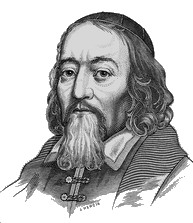 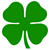 Tematický výchovno-vzdelávací plánStupeň vzdelávania: ISCED 2Vyučovací predmet: Mediálna výchovaRočník: 7Trieda: VII.A, VII.BŠkolský rok: 2021/2022Časová dotácia: ŠVP 0 hodín týždenne (0 hodín ročne)                           ŠkVP 1 hodina týždenne (33 hodín ročne)Vyučujúci: Mgr. Eva  BorbélyováTematické celkyŠkVPŠVPI. Charakteristické znaky zvukových médií v porovnaní s inými médiami 30II. Funkcia zvuku, hudby v médiách20III. Moje obľúbene rádio, moja obľúbená rozhlasová relácia 40IV. Redaktor a moderátor v rádiu40V. Zábavné a zábavno-súťažné relácie v TV20VI. Ako sa stať hudobnou hviezdou20VII. Hudobné videoklipy a prezentované hodnoty40VIII. Sociálna reklama a jej spoločenský význam40IX. Tvorba rozhlasovej nahrávky80                                                                                                                    Spolu :33 hodín33 hodínŠVPŠkVPObsahový štandardTémaVýkonový štandardKritéria hodnotenia/ Pomôcky Prierezové témy0 1.Charakteristické znaky zvukových médií v porovnaní s inými médiami*Rozhlas a jeho špecifické znaky Žiak má*pochopiť základnú charakteristiku a princíp fungovania rozhlasovej komunikácie, rozlišovať teoretické i praktické rozdiely v pojmoch rozhlas, rozhlasové vysielanie, rádio*vnímať špecifiká rozhlasovej komunikácie v porovnaní s inými médiami, uvedomiť si podstatu rozhlasového princípu zvukovosti s jednoznačným pôsobením slova a hudbyŽiak  dokáže pohotovo vymenovať výhody rozhlasu a predovšetkým širšie možnosti zapojenia fantázie *rozhlasová nahrávka pre mládež*televízna nahrávka pre mládež*časopis  pre mládež0 2. *Počiatky a súčasnosť rozhlasového vysielaniaŽiak má*poznať stručnú históriu rozhlasu vo svete   i u násdokumentačný materiál z histórie rozhlasuwww.slovakradio.sk0 3.*Vývoj technológií nahrávania a reprodukcie slova i hudbyŽiak má*vnímať charakteristické znaky zvukovej technológie rozhlasovej nahrávky v súčasnosti v porovnaní s minulosťou, pochopiť výhody moderných zvukových nosičov v porovnaní so staršími prechodmiŽiak si pozrel našu rozhlasovňu v zborovni a pochopil prenos zvuku do tried.*kotúčová páska*pripravený modelový text do školského rozhlasu0 4.Funkcia zvuku, hudby v médiách*Význam hudby v živote človekaŽiak má *pochopiť význam hudby pre človeka a jej pôsobenie na prijímateľa a konzumenta*vnímať špecifiká hudobnej komunikácie v súvislosti s masmédiami, uvedomiť si podstatu hudobného pôsobenia v rámci dvoch možností prezentovania a vnímania hudby: hudba v reprodukovanej podobe a v priamej podobe na živo Žiak*pochopil funkcie hudby ako neoddeliteľnej súčasti relaxu, jej sile a vplyvu na naše zdravie. Vie určiť škodlivú hranicu decibelov.*ukážky rôznych hudobných žánrov – vážna hudba, relaxačná, ...0 5.*Hudba a zvuk ako súčasť mediálnych obsahovŽiak má*poznať akú konkrétnu a nezastupiteľnú úlohu plní zvuk a hudba v jednotlivých médiách* vnímať hudbu sprostredkovanú médiami ako výrazový prostriedok, s jednoznačným pôsobením zvuku a hudby na nás – teda uvedomiť si, ako vplýva hudba prostredníctvom médií na vlastný život, na osobnosť, na emócieŽiak*si pozorne vypočul vysielanie                    rozhlasu a všíma si , ako hudba  podfarbuje text, pozoruje nakoľko je vhodná a  kedy už ruší celistvosť  príbehu. Rozoznáva kedy sa tvorcovia plánovane a zámerne snažiazapôsobiť na pocity diváka. *nahrávky rozhlasu*ukážky z filmu0 6.Moje obľúbene rádio, moja obľúbená rozhlasová relácia*Verejno-právne a komerčné rozhlasové stanice na SlovenskuŽiak má byť schopný*vysvetliť duálny systém  – verejnoprávny a komerčný princíp rádiíŽiak*pozná štyri základné súčasti SRo ako aj jeho špecifické okruhy. *rozhlasový prijímač 0 7.*Verejno-právne a komerčné rozhlasové stanice na SlovenskuŽiak má byť schopný* rozoznať základný  rozdiel v programovej ponuke Slovenského rozhlasu  a súkromných rádiíŽiak *rozlišuje nadregionálne, regionálne a lokálne rádiá.*nahrávky internet*ukážky loga jednotlivých rádií0  8.*Obsah rozhlasového vysielaniaŽiak má byť schopný*pochopiť základné princípy rozhlasového spravodajstva a rozhlasovej publicistiky* charakterizovať rozhlasové spravodajské a publicistické žánre a vysvetliť rozdiely medzi nimiŽiak  *po úvodnej teórii vedel napísať krátku i rozšírenú správu o dianí v škole0  9.*Obsah rozhlasového vysielaniaŽiak má byť schopný*selektovať z početnej ponuky rádií podľa programovej štruktúry a zamerania rádia kvalitné a zaujímavé relácie*neinklinovať vo svojom konzume výlučne k jednému rádiuŽiak *vedel pripraviť krátky mediálny rozhlasový výstupwww.radia.sk010.Redaktor a moderátor v rádiu*Profesia rozhlasový redaktor a moderátorŽiak má byť schopný* pochopiť základnú charakteristiku a súvislosti rozhlasovej profesie redaktora a moderátora, ich významný podiel na rozhlasovom vysielaníŽiak*rozoznáva rozdiel medzi moderátorom a redaktorom*nahrávky* články z tlače011.*Profesia rozhlasový redaktor a moderátorŽiak má byť schopný*rozpoznať princípy a vzájomné väzby rozhlasovej tvorby redaktora, vnútornú štruktúru tvorivej práce  redaktora a moderátora a jej organizáciuŽiak*si vypočuje jednotlivé nahrávky a vie diskutovať  o vhodnosti vyjadrovania sa , kultúre reči a hudobnom doprovode012.*Tvorivá práca rozhlasového redaktora a moderátoraŽiak má byť schopný*rozoznať kvalitné/nekvalitné pôsobenie rozhlasového moderátora a redaktora na poslucháča v zmysle zásad spisovného jazyka, štýlu a etických noriemŽiak*sa oboznámil s jednotlivými krokmi tvorivej práce redaktora. Vie ich vymenovať. *nahrávky013.*Tvorivá práca rozhlasového redaktora a moderátoraŽiak má byť schopný*vytvárať si vlastný názorový model, kritické stanovisko k počúvaným reláciám v súvislosti s osobnosťou redaktora a moderátora*pochopiť princíp fungovania spätnej väzby zo strany prijímateľa – poslucháča Žiak*vie pozornejšie počúvať a diskutuje o tom, ako by mohol reagovať na nevhodné prejavy moderátorov*nahrávky014.Zábavné a zábavno-súťažné relácie v TV*Zábavné relácie a programy v televíziiŽiak*zaujíma hodnotiaci postoj k zábavným a zábavno-súťažným reláciám v televízii podľa plnenia ich mravnej a výchovno-vzdelávacej funkcieŽiak*ovláda funkcie televízie – zábavnú, mravnú i výchovno-vzdelávaciu. Vie zahrať zábavnú scénku, ktorá neuráža.*mediálne ukážkyMultikultúrna výchova *rešpektujeme kultúrnu rozmanitosť  spoločnosti*uplatnenie svojich  práv a rešpektovanie práv iných015.* Zábavno-súťažné alebo vedomostno-zábavné relácie*pri sledovaní zábavných a zábavno-súťažných relácií dokáže rozlišovať medzi kvalitnou a nekvalitnou zábavou* selektuje televízne zábavné relácie, pričom uprednostňuje tie, ktoré nepoužívajú nadávky, urážky , zosmiešnenia, sexuálne narážkyŽiak*zahrá sa na mediálneho kritika a potom aj na humoristu a moderátora. Vcíti sa do kože každej profesie a obáji svoju prezentáciu.*mediálne ukážky*www.modrykroko-dil. skMultikultúrna výchova *rešpektujeme kultúrnu rozmanitosť  spoločnosti*uplatnenie svojich  práv a rešpektovanie práv iných016.17.Ako sa stať hudobnou hviezdouŽiak*si uvedomuje úlohu médií, hudobných vydavateľstiev, produkčných firiem pri tvorbe hudobných hviezdŽiak *kriticky pristúpil k mediálnym ukážkam.*citáty zo s. 23 metodického materiálu  * televízor * video016.17.Ako sa stať hudobnou hviezdouŽiak*rozpoznáva neetické prvky v programoch zameraných na tvorbu hudobných hviezd*si uvedomuje dôsledky mediálne vyrobenej slávy na život človekaŽiak *zvládol zahrať modelovú situáciu castingu na výber dievčenskej alebo chlapčenskej hudobnej skupiny. Orientuje sa v téme „výroby hviezd“.Osobnostný a sociálny rozvoj:*porozumieť sám sebe*optimálne usmerňovať vlastné správanie018. Hudobné videoklipy a prezentované hodnotyŽiak by mal byť schopný*rozoznávať a kriticky hodnotiť mediáne prezentované vzory správania vo videoklipochŽiak* chápe, že videoklip je v podstate reklamný film .Výchova k manželstvu a rodičovstvu:*získal základné predpoklady pre zodpovedné rozhodnutia v oblasti partnerských vzťahov, manželstva a rodičovstva*uprednostňoval základné princípy zdravého životného štýlu a nerizikového správania vo svojom každodennom životeOsobnostný a sociálny rozvoj:*optimálne usmerňovať vlastné správanie019. Žiak by mal byť schopný*rozoznávať a kriticky hodnotiť mediáne prezentované vzory právania vo videoklipochŽiak* si uvedomuje citlivú hranicu  pri zobrazovaní žien vo videoklipoch.*ukážky klipov * text z učebnice s. 51Výchova k manželstvu a rodičovstvu:*získal základné predpoklady pre zodpovedné rozhodnutia v oblasti partnerských vzťahov, manželstva a rodičovstva*uprednostňoval základné princípy zdravého životného štýlu a nerizikového správania vo svojom každodennom životeOsobnostný a sociálny rozvoj:*optimálne usmerňovať vlastné správanie020.*rozoznávať hodnoty komunikované v hudobných videoklipoch a dokázať ich odlišovať od pseudohodnôtŽiak *komunikuje o súvislosti medzi textom piesne a videoklipom.*ukážky klipov*texty piesníVýchova k manželstvu a rodičovstvu:*získal základné predpoklady pre zodpovedné rozhodnutia v oblasti partnerských vzťahov, manželstva a rodičovstva*uprednostňoval základné princípy zdravého životného štýlu a nerizikového správania vo svojom každodennom životeOsobnostný a sociálny rozvoj:*optimálne usmerňovať vlastné správanie021.*zaujímať negatívny postoj k povrchne zobrazovanému životnému štýlu človeka vo videoklipochŽiak* po prečítaní úryvku zo správy Rady pre vysielanie  a retransmisiu  vedie diskusiu o hodnote niektorých videoklipov *text z met. materiálnej pre pedagógov s 28Výchova k manželstvu a rodičovstvu:*získal základné predpoklady pre zodpovedné rozhodnutia v oblasti partnerských vzťahov, manželstva a rodičovstva*uprednostňoval základné princípy zdravého životného štýlu a nerizikového správania vo svojom každodennom životeOsobnostný a sociálny rozvoj:*optimálne usmerňovať vlastné správanie022.Sociálna reklama a jej spoločenský význam*Aký je rozdiel medzi komerčnou a nekomerčnou reklamou?Žiak má byť schopný*vysvetliť podstatu a cieľ sociálnej reklamy a vymenovať oblasti, ktoré patria do sociálnej reklamy*charakterizovať pojem reklama, vysvetliť rozdiely medzi komerčnou a nekomerčnou reklamouŽiak*vie rozlíšiť medzi reklamou na výrobok, službu a myšlienku. Chápe informatívnu funkciu reklamy* televízor* video * ukážky z mediálne komunikovaných reklám023.*Aký je rozdiel medzi komerčnou a nekomerčnou reklamou?Žiak má byť schopný*zdôvodniť hodnoty, na ktorých je sociálna reklama postavená*charakterizovať pojem reklama, vysvetliť rozdiely medzi komerčnou a nekomerčnou reklamouŽiak*vie uviesť príklady na informatívnu, pripomínaciu a presvedčovaciu reklamu. Chápe rozdiel  medzi komerčnou a nekomerčnou reklamou.* ukážky z mediálne komunikovaných reklám024. *Význam a účinnosť sociálnej reklamyŽiak má byť schopný*identifikovať rôzne druhy argumentov a apelov v sociálnej reklameŽiak *vedel uviesť niektorú reklamu a jej posolstvo.*výstrižky detí z reklamy v tlači025.*Význam a účinnosť sociálnej reklamyŽiak má byť schopný*zrealizovať anketu medzi spolužiakmi o ich postojoch k sociálnej reklameŽiaci pracovali v skupinkách po 4. Všetci sa zapojili a zrealizovali anketu.*text z met. materiálov s. 32 diktafóny * ukážky z mediálne komunikovaných reklám026.Tvorba rozhlasovej nahrávky*Niekoľko slov na úvodŽiak má byť schopný *zvládnuť výber a prípravu školskej rozhlasovej relácieŽiaci si vypočul rôzne typy relácií a rozdelia sa do tímov, podľa vlastného prínosu.*nahrávky rôznych žánrov* scenáre*rádio* magnetofón*internet027. *Rozdeľujeme si úlohyŽiak má byť schopný *aktívne vytvoriť a zrealizovať v redakčnom tíme triedy konkrétnu reláciuŽiaci začnú spolupracovať. Rozdelia si úlohy  a zvolia si tému.  Diskusia musí byť v súlade sa slušným správaním, nediskriminančná a tolerantná, nesamopresadzujúca sa. Osobnostný a sociálny rozvoj:*osvojiť si , využívať a ďalej rozvíjať zručnosti  komunikácie a vzájomnej spolupráce*nadobudnúť základné prezentačné zručnosti osvojené na základe postupného spoznania svojich predpokladov a uplatňovať ich pri prezentácii seba a svojej práce028.- 33 .*Tvoríme spravodajskú alebo publicistickú reláciuŽiak má byť schopný *zhodnotiť kvalitu a úroveň relácií vytvorených v školskom kolektíveŽiaci pracujú  v súlade so zásadami tvorby spravodajskej relácie. *text z učebnice zo s. 65.Osobnostný a sociálny rozvoj:*osvojiť si , využívať a ďalej rozvíjať zručnosti  komunikácie a vzájomnej spolupráce*nadobudnúť základné prezentačné zručnosti osvojené na základe postupného spoznania svojich predpokladov a uplatňovať ich pri prezentácii seba a svojej práce